Разработчик проекта: Дума города Пятигорска Адрес: 357500, Ставропольский край, г. Пятигорск, пл. Ленина, 2, каб. 303;Адрес электронной почты: duma@pyatigorsk.org Контактный телефон: 8 (8793) 97-32-25, факс: 97-32-24;Срок приема заключений: с 17.10.2022 г. по 23.10.2022г. 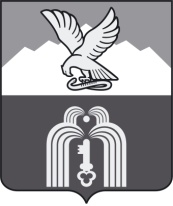 Российская ФедерацияР Е Ш Е Н И ЕДумы города ПятигорскаСтавропольского краяО внесении изменений в Порядок принятия решения о применении мер ответственности к депутату, члену выборного органа местного самоуправления, выборному должностному лицу местного самоуправления, представившим недостоверные или неполные сведения о своих доходах, расходах, об имуществе и обязательствах имущественного характера, а также сведения о доходах, расходах, об имуществе и обязательствах имущественного характера своих супруги (супруга) и несовершеннолетних детей, если искажение этих сведений является несущественнымВ соответствии с частями 7.31, 7.32 статьи 40 Федерального закона от 6 октября 2003 г. № 131-ФЗ «Об общих принципах организации местного самоуправления в Российской Федерации», законом Ставропольского края от 20 июля 2017 года №92-кз «О порядке представления сведений о доходах, расходах, об имуществе и обязательствах имущественного характера гражданами Российской Федерации, претендующими на замещение муниципальных должностей в Ставропольском крае, и лицами, замещающими муниципальные должности в Ставропольском крае, и порядке осуществления проверки достоверности и полноты представляемых сведений», Уставом муниципального образования города-курорта Пятигорска,Дума города ПятигорскаРЕШИЛА:Внести в Порядок принятия решения о применении мер ответственности к депутату, члену выборного органа местного самоуправления, выборному должностному лицу местного самоуправления, представившим недостоверные или неполные сведения о своих доходах, расходах, об имуществе и обязательствах имущественного характера, а также сведения о доходах, расходах, об имуществе и обязательствах имущественного характера своих супруги (супруга) и несовершеннолетних детей, если искажение этих сведений является несущественным, утвержденный решением Думы города Пятигорска от 24 сентября 2020 года № 37-59 РД, следующие изменения:пункт 2 признать утратившим силу;в пункте 3:в абзаце первом  слова «в течение 30 дней» заменить словами «в течение 30 календарных дней»;в абзаце втором слова «лицу, замещающему выборную должность,» заменить словами «к лицу, замещающему муниципальную должность».2. Настоящее решение вступает в силу со дня его официального опубликования.ПредседательДумы города Пятигорска                                                            Л.В. ПохилькоГлава города Пятигорска 				                    Д.Ю.Ворошилов______________________№____________________